ATTACHMENT 5C CHNA/CHIP SELF-ASSESSMENT FORMMassachusetts Department of Public Health Determination of Need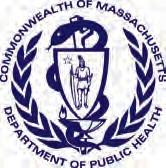 Community Health Initiative CHNA / CHIP Self AssessmentVersion:	8-1-17This self-assessment form is to understand the Community Engagement process that has led/ will lead to the identification of priorities for community health planning processes. It is being used to demonstrate to DPH that an existing community health planning process adequately meets DPH standards for community engagement specific to Determination of Need, Community Health Initiative purposes.This form will provide the basic elements that the Department will use to determine if additional community engagement activities will  be required. When submitting this form to DPH, please also submit your IRS Form 990 and Schedule H CHNA/CHIP and/or current CHNA/ CHIP that was submitted to the Massachusetts Attorney General's Office. Additionally, the Applicant is responsible for ensuring that the Department receives Stakeholder-Assessments from the stakeholders involved in the CHNA / CHIP process.All questions in the form, unless otherwise stated, must be completed.Approximate DoN Application Date:	DoN Application Type:What CHI Tier is the project?	Tier 1	 Tier 2	 Tier 3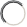 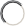  1.   DoN Applicant Information	Applicant Name:Mailing Address: City:State:Zip Code: 2. Community Engagement Contact Person	Contact Person:Mailing Address:	30 Reservoir Park DriveCity: Rockland	State:   Massachusetts	Zip Code: 02370Phone:	Ext:	E-mail: 3. About the Community Engagement Process	Please indicate what community engagement process (e.g. the name of the CHNA/CHIP) the following form relates to. This will be use as a point of reference for the following questions and does not need to be a fully completed CHNA or implemented CHIP.(please limit the name to the following field length as this will be used throughout this form):SSH 2019 CHNAFactor 6 Self Assessment	South Shore Health System, Inc.	Page 2 of 15 5. CHNA Analysis Coverage	Within the SSH 2019 CHNA, please describe how the following DPH Focus Issues were analyzed DoN HealthPriorities and Focus Issues (please provide summary information including types of data used and references to where in the submitted CHNA/CHIP documents these issues are discussed):Built EnvironmentSouth Shore Health contracted with John Snow Inc. (JSI), a public health consulting and research organization to complete the 2019 Community Health Needs Assessment. The assessment was completed in a three phase approach: Use of extensive amount of quantitative data(Phase 1), engagement of key pubic health stakeholders, community residents and service providers (Phase 2), and analysis and prioritization of findings for use in a strategic Implementation Strategy (Phase 3) (p. 2).Qualitative data was collected from stakeholders and community residents through interviews, focus groups, community forums, community survey and a final Community Health Strategic Retreat.South Shore Health is an active participant in working on the transportation needs for patients of the Health System, staff and employees and the community. South Shore Health recognizes the role and responsibility to the community as a large employer in the region with the mission of providing health care and health prevention to the community.Qualitative data was collected for the 2019-2021 Community Health Needs Assessment (CHNA) through community interviews, focus groups, open community forums and a short web-based survey for community residents. Housing and transportation (pp. 23 and 24) were the first two identified barriers to care.  Concerns raised included the "limited options for affordable housing and how this affects  all individuals...", Brockton, Norwood and Quincy (U.S Census Bureau 5-Year Estimates, 2012-2016) have a significantly high percentage  of renter-occupied units compared to the Commonwealth (p23).Qualitative data through interviews, focus groups, community forums and survey respondents felt transportation was an important barrier for access to health care. Many cited it is easier to get in and out of Boston than to get around the South Shore.The implementation strategy's Priority Area 2: Social Determinants of Health (SDOH) and Access to Care's second goal: Enhance Access to timely transportation services for those in need who do not have access to a personal care. Work to improve transportation includes Circulation, a ride share program, working with the Council on Agings with a pilot program with Quincy's Elder Affairs van service and participating in the South Shore Chamber of Commerce Transportation subcommittee.South Shore Health has served as a stakeholder in the development and ongoing efforts of the Blue Hills regional Coordination Council (BHRCC). This group was designed to address the transportation needs in the communities of Braintree, Hingham, Hull, milton, Quincy, Randolph and Weymouth.Priority Area 2: SDOH and Access to Care's sixth goal: Increase Availability of Transitional Housing and Housing Supports for those Most At-risk.   The Implementation Strategy bullets three areas:   Partner with community organizations to implement and outreach and   referral program to help ensure that those in need of housing supports or counseling have access to the services they need, Expand availability transitional housing and support organizations who provide transition housing or housing supports (p. 66).  South Shore   Health is the leader in the homelessness committee on the South Shore, partnering with Father Bill's/Mainspring, Manet Community Health Center, Baystate, Quincy Community Action Programs (QCAP), Wellspring, Weymouth/Quincy Housing Authoritys and other community based organizations to break down silos, prevent duplication of work and build of the strength of each organization. Work  with South Shore Community Resource (Aunt Bertha), an innovative referral tool using technology to create wrap around referral programs and data collection enhance the community work to increase housing for those in need related to complex problems or those   in low to moderate income brackets.EducationHousingSocial EnvironmentQuantitative data including: U.S. Census Bureau, American Community Survey 5-Year Estimates (2012-2016), Massachusetts Vital  Records, Mortality (2015), Massachusetts Hospital Inpatient Discharges (2008-2012), Massachusetts Hospital Emergency Department Discharges (2008-2012) and the Massachusetts Bureau of Infectious Disease and Laboratory Sciences (2016) plus the South Shore Health Patient Family Advisory Council, Behavioral Health Providers, Youth and Adolescent Providers, Law enforcement/Public safety and Community Health Network Area 23 focus groups provided the data (p.13) to develop the implementation strategy. The Priority populations identified as most vulnerable and likely to face the greatest disparities include:   Youth and Adolescents, Older Adults, Low to Moderate Income Individuals and Families, Racial/Ethnic Minorities, Non-English Speakers and Individuals with Chronic & Complex Conditions (pp.36, 37).The role the social environment plays in overall health including Nutrition, Fitness, and Obesity is addressed, several towns on the South Shore have high rates of obesity and hospitalization as compared to the Commonwealth (pp. 26,27). On page 28 towns with high rates of Alcohol/substance Use-Related Hospitalizations is demonstrated. Qualitative and quantitative data identifies "older adults" as one of the highest priorities on the South Shore. Youth and Adolescents are also listed as a priority population (p.59). Much of the work to impact the Social Environment can be found in Priority Area 1: Behavioral Health and Substance Use Disorder with a focus on Goal three: Decrease Depression and Social Isolation and Goal four: Enhance Caregiver Support and Reduce Family/Caregiver Stress. Priority Area 3: Chronic and Complex Conditions and Their Risk Factors, Goal two: Increase Physical Activity and Healthy Eating. Creation of the "Aging Health Connection" creates a social environment through collaboration with the Council on Agings, South Shore Elder Services, Old Colony Elder Services and other organizations working with older adults.Through the use of technology including ZOOM connections and social engagement have been enhanced. Programs such as Matter of Balance and Chronic Disease Management in Mandarin and English have increased the engagement of otherwise social isolation in many. The Youth Health Connection continues to work with coalitions in Hingham, Scituate and Marshfield to connect youth, engage youth and create safe and impactful environments.Violence and TraumaEmergency Department, DOVE and Health Imperatives sit on the Homelessness Committee to deepen and grow community collaboration to make a positive impact on violence and trauma in the community.The following specific focus issuesa. Substance Use DisorderData from the Massachusetts Inpatient Discharges, 2008-2012 (from Massachusetts Department of Public Health) twelve towns on the South Shore with significantly high alcohol/substance use-related hospitalizations as compared the the Commonwealth overall (p.28).Substance use was named second after Mental health as a leading health issue with the key informants, focus group/forum/survey participants (p.33). Participants saw a strong correlation to those struggling with substance use and other SDOH such as housing, employment and transportation. Towns on the South Shore with significantly higher Opioid Hospitalizations include Abington, Avon, Brockotn, E. Bridgewater, Holbrook, Hull, Norwood, Quincy, Stoughton, Weymouth and Whitman (p.34).Behavioral Health and Substance Use Disorder which includes Depression/anxiety/stress, Substance abuse (alcohol, opioids, and other illicit drugs), access to behavioral health care services is a priority area agreed upon by those participating in the retreat and other qualitative data used in writing the report.The first priority in the Implementation Plan: Behavioral Health and Substance Use Disorder has three main goals: Increase Access to Behavioral Health and Substance Use (BH/SU) Services, Decrease Depression and Social Isolation Enhance Caregiver Support and Reduce Family/Caregiver Stress. South Shore Health has prioritized steps and programs to make a positive impact on Substance Use Disorder including work with Aspire and community first responders in the training and supply of Narcan. Two Behavioral Health Grants were award and the South Shore Behavioral Health Initiative is led by South Shore Health. The goal of the initiative is to bring the community together, collaborate, prevent duplication and share resources in the community.South Shore FACTS: Families Adolescents and Communities Together against Substances (a program of South Shore Health) provides support for all of the South Shore Town coalitions for substance use prevention in youth. This regional coalition is the result of a partnership between Plymouth County and Norfolk County DA's Offices and South Shore Health. 6.   Community Definition	Specify the community(ies) identified in the Applicant's SSH 2019 CHNASSH 2019 CHNA 7.   Local Health Departments	Please identify the local health departments that were included in your SSH 2019 CHNA	. Indicate which of these local health departments were engaged inthis  SSH 2019 CHNA	. For example, this could mean participation on an advisory committee, included in key informant interviewing, etc. (Please see page 24 in the Communitfurther description of this requirement http://www.mass.gov/eohhs/docs/dph/quality/don/guidelines-community-engagement.pdf.) 8.   CHNA / CHIP Advisory Committee	Please list the community partners involved in the CHNA/CHIP Advisory Committee that guided the SSH 2019 CHNA	. (please see therequired list of sectorial representation in the Community Engagement Standards for Community Health Planning Guidelines http://www.mass.gov/eohhs/docs/dph/ quality/don/guidelines-community-engagement.pdf) Please note that these individuals are those who should complete the Stakeholder Engagement Assessment form. It is the responsibility of the Applicant to ensure that DPH receives the completed Stakeholder Engagement Assessment form:Factor 6 Self Assessment	South Shore Health System, Inc.	Page 8 of 15SSH 2019 CHNAFactor 6 Self Assessment	South Shore Health System, Inc.	Page 9 of 15SSH 2019 CHNA 8a.    Community Health Initiative	For Tier 2 and Tier 3 CHI Projects, is the the Applicant's CHNA / CHIP Advisory Board the same body that will serve as the CHI advisory committee as outlined in the Table 1 of the Determination of Need Community-Based Health Initiative Guideline (http://www.mass.gov/eohhs/docs/dph/quality/don/guidelines-chi-planning.pdf)? Yes      No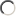 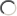 Factor 6 Self Assessment	South Shore Health System, Inc.	Page 10 of 15 9.  Engaging the Community At Large	Thinking about the extent to which the community has been or currently is involved in the SSH 2019 CHNA	,please choose one response for each engagement activity below. Please also check the box to the left to indicate whether that step is complete or not. (For definitions of each step, please see pages 12-14 in the Community Engagement Standards for Community Health Planning Guidelines http://www.mass.gov/eohhs/docs/dph/quality/don/guidelines-community-engagement.pdf). 10.   Representativeness	Approximately, how many community agencies are currently involved in of the community at large?SSH 2019 CHNAwithin the engagementAgenciesApproximately, how many people were engaged in the process (please include team members from all relevant agencies and independent community members from the community at large)?IndividualsPlease describe the diversity of the people who have been engaged in the process both within the CHNA/CHIP Advisory Committee and the community at large. Explicitly describe how the process included diverse representation from different groups/individuals with varied gender, sexual orientation, race/ethnicity, disability status, international status and age. Please see page 10 and Appendix A of the Community Engagement Standards for Community Health Planning Guideline (http:// www.mass.gov/eohhs/docs/dph/quality/don/guidelines-community-engagement.pdf) for further explanation of this.South Shore Health has diligently worked with the communities served to create a true representation within the CHNA/CHIP Advisory Committee. With the assistance of the advisory committee South Shore Health plans to outreach to other community members with varied gender, sexual orientation, race/ethnicity, disability status, international status and age. A mixture of Grass Top and Grass Roots provided the voice of the "ordinary" community representative with the connections and expertise of organizations and decision makers in the community.Four towns within South Shore Health's service area have a high percentage of Foreign-Born Residents, specifically notable for Chinese, Portuguese and Spanish. The most common languages in Quincy and Randolph are Chinese, Vietnamese, and Indo- European languages. This accounts for 37% in Quincy, Randolph at 38% and Sharon, 28% which closely mimics Randolph's composition.Philip Chong is both a formal and informal leader in the community, and a member of the Community Advisory Committee,as the leader of Quincy Asian Resources Inc., what was primarily an organization supporting the Asian population has grown to meet the growth of other immigrant communities in and around Quincy. With QARI's help South Shore Health reaches the growing Russian, Vietnamese, Indian and Brazilian communities.Lola Tom was a member of the Advisory Committee as a member of the Asian Community and consultant for the Asian Community on the South Shore.South Shore Health has been working with a large Brazilian Community on the South Shore, many non-English speaking/early adopters of the English language. Heloisa Carvalho, a key informant in the interview process, has worked as the community liaison along with the Pastor of the local church. The community is represented by all age groups from young parents to older adults, both male and female.Cynthia Sierra represented Manet Community Health Center (CHC) as a key informant in the interview process. Manet CHC works with people with varied gender, sexual orientation and disability status.Other community benefit organizations lead by both male and female continue to reinforce the voice of the community, especially the voice not always heard, Interfaith, Wellspring Multi-service Center, Quincy Community Action Programs (QCAP), Weymouth Food Pantry and Domestic Violence Ended (DOVE) all had information and a voice through the process either as an interview informant, advisory council or survey process.To ensure those struggling with Substance Use Disorder (SUDS) are heard, John Rogers from Police Assisted Addiction and Recovery Initiative (PAARI) is an active voice on the Advisor Committee.Dr. Paul Watanabe, PhD, Director of the Institute for Asian American Studies at University of Massachusetts Boston, provides a powerful voice as a member of the Advisory Steering Committee and ensures that we continue to have a true representation of our community as we move forward.Please describe the type of representation that was/is employed in the community engagement process and the rationale for that type of representation. For more information on types of representation and representativeness, please see Appendix A from the Community Engagement Standards for Community Health Planning Guidelines (http://www.mass.gov/eohhs/docs/dph/ quality/don/guidelines-community-engagement.pdf). Please include descriptions of both the Advisory Board and the Community at large.To your best estimate, of the people engaged in SSH 2019 CHNAnumber of individuals.approximately how many: Please indicate theNumber of people who reside in rural areaNumber of people who reside in urban areaNumber of people who reside in suburban area 11. Resource and Power Sharing	For more information on Power Sharing, please see Appendix A from the Community Engagement Standards for Community Health Planning Guidelines (http://www.mass.gov/eohhs/docs/dph/quality/don/guidelines-community-engagement.pdf).By community partners, we mean agencies, organizations, tribal community, health departments, or other entities representing communities.By Applicant partners, we mean the hospital / health care system applying for the approval of a DoN project 12.   Transparency	Please describe the efforts being made to ensure that the engagement process is transparent. For more information on transparency, please see Appendix A from the Community Engagement Standards for Community Health Planning Guidelines. 13. Formal Agreements	Does / did theSSH 2019 CHNAhave written formal agreements such as a Memorandum of Agreement/Understanding (MOU) or Agency Resolution? Yes, there are written formal agreements	No, there are no written formal agreements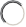 Did decision making through the engagement process involve a verbal agreement between partners? Yes, there are verbal agreements	 No, there are no verbal agreementsIn a few sentences, can you describe the nature of the verbal agreement? 14.  Formal Agreement Specifics	Thinking about your MOU or other formal agreement(s), does it include any provisions or language about: 15.  Document Ready for Filing	When the document is complete click on "document is ready to file". This will lock in the responses and date and time stamp the form. To make changes to the document un-check the "document is ready to file" box. Edit document then lock file and submitKeep a copy for your records. Click on the "Save" button at the bottom of the page.To submit the application electronically, click on the"E-mail submission to DPH" button.This document is ready to file: 	 Date/time Stamp: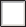 When providing the Stakeholder Assessment Forms to the community advisory board members(individuals identified in Section 8 of this form), please include the following information in your correspondence with them. This will aid in their ability to complete the form:Community Engagement Process:SSH 2019 CHNAApplicant:South Shore Health System, Inc.A link to the DoN CHI Stakeholder Assessment4. Associated Community Health Needs Assessments4. Associated Community Health Needs Assessments4. Associated Community Health Needs Assessments4. Associated Community Health Needs Assessments4. Associated Community Health Needs Assessments4. Associated Community Health Needs Assessments4. Associated Community Health Needs AssessmentsIn addition to the above engagement process, please list Community Health Needs Assessments and/or Community Health Improvement Planning Processes, if any that the Applicant been involved with in the past 5 years (i.e. CHNA/CHIP processes not led by the Applicant bur where the Applicant was involved?(Please see page 22 of the Community-Based Health Initiative Guidelines for reference http://www.mass.gov/eohhs/docs/dph/quality/don/guidelines-community-engagement.pdf)In addition to the above engagement process, please list Community Health Needs Assessments and/or Community Health Improvement Planning Processes, if any that the Applicant been involved with in the past 5 years (i.e. CHNA/CHIP processes not led by the Applicant bur where the Applicant was involved?(Please see page 22 of the Community-Based Health Initiative Guidelines for reference http://www.mass.gov/eohhs/docs/dph/quality/don/guidelines-community-engagement.pdf)In addition to the above engagement process, please list Community Health Needs Assessments and/or Community Health Improvement Planning Processes, if any that the Applicant been involved with in the past 5 years (i.e. CHNA/CHIP processes not led by the Applicant bur where the Applicant was involved?(Please see page 22 of the Community-Based Health Initiative Guidelines for reference http://www.mass.gov/eohhs/docs/dph/quality/don/guidelines-community-engagement.pdf)In addition to the above engagement process, please list Community Health Needs Assessments and/or Community Health Improvement Planning Processes, if any that the Applicant been involved with in the past 5 years (i.e. CHNA/CHIP processes not led by the Applicant bur where the Applicant was involved?(Please see page 22 of the Community-Based Health Initiative Guidelines for reference http://www.mass.gov/eohhs/docs/dph/quality/don/guidelines-community-engagement.pdf)In addition to the above engagement process, please list Community Health Needs Assessments and/or Community Health Improvement Planning Processes, if any that the Applicant been involved with in the past 5 years (i.e. CHNA/CHIP processes not led by the Applicant bur where the Applicant was involved?(Please see page 22 of the Community-Based Health Initiative Guidelines for reference http://www.mass.gov/eohhs/docs/dph/quality/don/guidelines-community-engagement.pdf)In addition to the above engagement process, please list Community Health Needs Assessments and/or Community Health Improvement Planning Processes, if any that the Applicant been involved with in the past 5 years (i.e. CHNA/CHIP processes not led by the Applicant bur where the Applicant was involved?(Please see page 22 of the Community-Based Health Initiative Guidelines for reference http://www.mass.gov/eohhs/docs/dph/quality/don/guidelines-community-engagement.pdf)In addition to the above engagement process, please list Community Health Needs Assessments and/or Community Health Improvement Planning Processes, if any that the Applicant been involved with in the past 5 years (i.e. CHNA/CHIP processes not led by the Applicant bur where the Applicant was involved?(Please see page 22 of the Community-Based Health Initiative Guidelines for reference http://www.mass.gov/eohhs/docs/dph/quality/don/guidelines-community-engagement.pdf)Add/ Del RowsAdd/ Del RowsLead Organization Name / CHNA/CHIP NameYears of CollaborationName of Lead OrganizerPhone NumberEmail Address of Lead Organizer+-South Shore Community Partners in Prevention2017-2021Katrina Dwyer7816247458kdwyer@southshorehealth.orgSouth Shore Community Partners in Prevention2017-2021Katrina Dwyer7816247458kdwyer@southshorehealth.org+-Greater Brockton Health Alliance2017-2021Alison Gillis7816247156agillis@southshorehealth.orgGreater Brockton Health Alliance2017-2021Alison Gillis7816247156agillis@southshorehealth.org+-Blue Hills Community Health Alliance2017-2021Karen Peterson7816247415kpeterson4@southshorehealth.orgBlue Hills Community Health Alliance2017-2021Karen Peterson7816247415kpeterson4@southshorehealth.org+-WellSpring Multiservice Center2017-2021Vinny Harte7818000246vinny@wellspringmultiservice.orgWellSpring Multiservice Center2017-2021Vinny Harte7818000246vinny@wellspringmultiservice.orgAdd/Del RowsMunicipalityIf engagement occurs in specific neighborhoods, please list those specific neighborhoods:+	-Abington+	-Avon+	-Braintree+	-Bridgewater+	-Canton+	-Cohasset+	-Duxbury+	-East Bridgewater+	-Halifax+	-Hanover+	-Hanson+	-Hull+	-Kingston+	-Marshfield+	-Middleborough+	-MiltonAdd/Del RowsMunicipalityIf engagement occurs in specific neighborhoods, please list those specific neighborhoods:+	-Norwell+	-Pembroke+	-Plymouth+	-Plympton+	-Quincy+	-Randolph+	-Scituate+	-West Bridgewater+	-Weymouth+	-Whitman+	-Stoughton+	-Type first letter then scrollAdd/ DelRowsAdd/ DelRowsMunicipalityName of Local Health DeptName of Primary ContactEmail addressDescribe how the health department was involved+-WeymouthWeymouth Health DepartmentJulie Longjlong@weymouth.ma.usCommunity Advisory Committee+-WeymouthWeymouth Health DepartmentCindy Morrisoncmorrison@weymouth.ma.usCommunityAdvisory Committee+-WeymouthWeymouth Health DepartmentPaul Williamspwilliams@weymouth.ma.usCommunity Advisory Committee+-QuincyQuincy Planning CommitteeMelissa Horrmhorr@quincyma.govCommunity Advisory CommitteeAdd/Del RowsSector TypeOrganization NameName of PrimaryContactTitle in OrganizationEmail AddressPhone NumberMunicipal StaffWeymouth Public SchoolsBetsy HarrisCommunity Relations Liaisonelizabeth.harris@weymouthps.org7813351100EducationWeymouth Public SchoolsMaura PerezPrincipal, Johnson Early Childhood Center, CFCC Coordinatormaura.perez@weymouthschools.org7813350191HousingFather Bill's MainSpringJonathan LanhamService Director Northjlanham@helpfbms.org5084687021Social ServicesPlymouth County Outreach (PCO)John RogersHUB Program Managerjrogers@plymouthcountyoutreach.o rg5082338978Planning + TransportationQuincy HousingMelissa HorrSenior Prinipal Planner Quincy Housingmhorr@quincyma.gov6173761053Private Sector/ BusinessPatient Family AdvisorHeloisa CarvalhoLiaison Brazilian Communityhelocelio@hotmail.com6177290218Community Health CenterManet Community Health CenterCynthia SierraCEOcsierra@manatchc.org6174044101Add/Del RowsAdd/Del RowsSector TypeOrganization NameName of PrimaryContactTitle in OrganizationEmail AddressPhone NumberCommunity Based OrganizationsQuincy Asian resources (QARI)Philip ChongPresident/CEOphilip@quincasisanresources.org8577193595+-Social ServicesInterfaith social serviceRick DoaneCEOrdoane@interfaithsocialservices.org6177736203+-Additional municipal staff (such as elected officials, planning, etc.)Town of WeymouthValerie SullivanHealthyWey grant coordinatorvsullivan@weymouth.ma.us7815894782+-Private SectorPatient Family AdvisorJulie KembellCommunity Memberjakembel@comcast.net7817495315+-Private SectorOld Colony YMCALauren BartellExecutive Director, Healthy Living Associationlbarell@oldcolonyymca.org7813412016+-Social ServicesPolice Assisted Addiction and Recovery Initiative (PAARI)Allie HunterEcecutive Directorallie@paariusa.org5082129831+-Private SectorSouth Shore YMCAKatelyn jSzfirAssociate Executive Directorkszafir@ssymca.org6174798500+-Private SectorAspireJanice sullivanCommunity Outreachjasulliv@aspirehealthalliance.org6173781043+-Community health centersManet community Health CenterKim KroegerPrevention and MAT Programskkroeger@manetchc.org7742201650+-Community-based organizationsHealth ImperativeJulie KehoePresident and jCEOjkehoe@healthimperatives.org5085833005+-Community-based organizationsBastate Community Health ServicsDaurice CoxCEOdcox@batstaecs.org6174718400+-Community-based organizationsQuincy Cjommunity Action Programs (QCAP)Beth Ann strolloCEObastroll@qcap.org6174798181+-Community-based organizationsBaystate Community Health ServicesPatricia jZioProgram Directorpzio@baystatecs.org6173884849+-Community-based organizationsDomestic Violence Ended,inc. (DOVE)sue ChandlerExecutive Directorsue.chandler@dovema.org6177704065+-Social ServicesWellspring Multiservice CenterVinny HartPresident and CEOvinny@wellspringmultiservice.org7818000246+-Social ServicesSouth Shore Community Partners in Prevention (SSCPP)Michael JackmanChairmanmichael.jackman@mail.house.gov5088366306+-Social ServicesBlue Hills Community Health AllianceAshley StockwellProgram Directorastockwell@baystatecs.org6174718400+-Social ServicesBlue Hills Community Health AllianceKym WilliamsConsultant/Program Directorkwilliams@baystatecs.org6174718400InformConsultInvolveCollaborateDelegateCommunity - Driven / -LedAssess Needs and Resources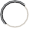 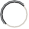 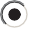 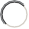 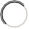 Please describe the engagement process employed during the“Assess Needs and Resources” phase.South Shore Health actively engages the community through CBAC, Combating Homelessness, Brazilian Community Health Project.South Shore Health actively engages the community through CBAC, Combating Homelessness, Brazilian Community Health Project.South Shore Health actively engages the community through CBAC, Combating Homelessness, Brazilian Community Health Project.South Shore Health actively engages the community through CBAC, Combating Homelessness, Brazilian Community Health Project.South Shore Health actively engages the community through CBAC, Combating Homelessness, Brazilian Community Health Project.South Shore Health actively engages the community through CBAC, Combating Homelessness, Brazilian Community Health Project.Focus on What's Important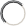 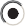 Please describe the engagement process employed duringthe “Focus on What's Important” phase.South Shore Health engages and collaborates with the community for all community based programs. Program such as the Brazilian Community Health Project and Combating Homelessness demonstrate the movement toward Community-Driven/Led as SSH provides the facilitation as the community leaders and experts drive the program.South Shore Health engages and collaborates with the community for all community based programs. Program such as the Brazilian Community Health Project and Combating Homelessness demonstrate the movement toward Community-Driven/Led as SSH provides the facilitation as the community leaders and experts drive the program.South Shore Health engages and collaborates with the community for all community based programs. Program such as the Brazilian Community Health Project and Combating Homelessness demonstrate the movement toward Community-Driven/Led as SSH provides the facilitation as the community leaders and experts drive the program.South Shore Health engages and collaborates with the community for all community based programs. Program such as the Brazilian Community Health Project and Combating Homelessness demonstrate the movement toward Community-Driven/Led as SSH provides the facilitation as the community leaders and experts drive the program.South Shore Health engages and collaborates with the community for all community based programs. Program such as the Brazilian Community Health Project and Combating Homelessness demonstrate the movement toward Community-Driven/Led as SSH provides the facilitation as the community leaders and experts drive the program.South Shore Health engages and collaborates with the community for all community based programs. Program such as the Brazilian Community Health Project and Combating Homelessness demonstrate the movement toward Community-Driven/Led as SSH provides the facilitation as the community leaders and experts drive the program.Choose Effective Policies and ProgramsPlease describe the engagement process employed duringthe “Choose Effective Policies and Programs”  phase.South Shore Health demonstrates the involvement of the community with programs such as Stop the Bleed, and Just Look. Combating Homelessness applied for Grants that would have upstream impact especially with Policies and Programs, this demonstrated strength and more collaboration and Community Driven participation.South Shore Health demonstrates the involvement of the community with programs such as Stop the Bleed, and Just Look. Combating Homelessness applied for Grants that would have upstream impact especially with Policies and Programs, this demonstrated strength and more collaboration and Community Driven participation.South Shore Health demonstrates the involvement of the community with programs such as Stop the Bleed, and Just Look. Combating Homelessness applied for Grants that would have upstream impact especially with Policies and Programs, this demonstrated strength and more collaboration and Community Driven participation.South Shore Health demonstrates the involvement of the community with programs such as Stop the Bleed, and Just Look. Combating Homelessness applied for Grants that would have upstream impact especially with Policies and Programs, this demonstrated strength and more collaboration and Community Driven participation.South Shore Health demonstrates the involvement of the community with programs such as Stop the Bleed, and Just Look. Combating Homelessness applied for Grants that would have upstream impact especially with Policies and Programs, this demonstrated strength and more collaboration and Community Driven participation.South Shore Health demonstrates the involvement of the community with programs such as Stop the Bleed, and Just Look. Combating Homelessness applied for Grants that would have upstream impact especially with Policies and Programs, this demonstrated strength and more collaboration and Community Driven participation.Act on What's ImportantPlease describe the engagement process employed duringthe “Act on What's Important” phase.Strong community collaboration is evident as South Shore Health works with the community to create and strengthen programs such as supporting PAARI and Baystate Community Services through the South Shore Behavioral Health Grant process.Strong community collaboration is evident as South Shore Health works with the community to create and strengthen programs such as supporting PAARI and Baystate Community Services through the South Shore Behavioral Health Grant process.Strong community collaboration is evident as South Shore Health works with the community to create and strengthen programs such as supporting PAARI and Baystate Community Services through the South Shore Behavioral Health Grant process.Strong community collaboration is evident as South Shore Health works with the community to create and strengthen programs such as supporting PAARI and Baystate Community Services through the South Shore Behavioral Health Grant process.Strong community collaboration is evident as South Shore Health works with the community to create and strengthen programs such as supporting PAARI and Baystate Community Services through the South Shore Behavioral Health Grant process.Strong community collaboration is evident as South Shore Health works with the community to create and strengthen programs such as supporting PAARI and Baystate Community Services through the South Shore Behavioral Health Grant process.Evaluate Actions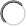 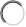 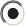 Please describe the engagement process employed duringthe “Evaluate Actions” phase.The South Shore Behavioral Health Initiative demonstrates the Community Driven/Led focus of the committee, South Shore Health facilitates but the committee/community members drive the oversight of the grants and other community projects.The South Shore Behavioral Health Initiative demonstrates the Community Driven/Led focus of the committee, South Shore Health facilitates but the committee/community members drive the oversight of the grants and other community projects.The South Shore Behavioral Health Initiative demonstrates the Community Driven/Led focus of the committee, South Shore Health facilitates but the committee/community members drive the oversight of the grants and other community projects.The South Shore Behavioral Health Initiative demonstrates the Community Driven/Led focus of the committee, South Shore Health facilitates but the committee/community members drive the oversight of the grants and other community projects.The South Shore Behavioral Health Initiative demonstrates the Community Driven/Led focus of the committee, South Shore Health facilitates but the committee/community members drive the oversight of the grants and other community projects.The South Shore Behavioral Health Initiative demonstrates the Community Driven/Led focus of the committee, South Shore Health facilitates but the committee/community members drive the oversight of the grants and other community projects.Community PartnersApplicant PartnersBothDon't KnowNot ApplicableWhich partner hires personnel to support the community engagementactivities?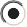 Who decides the strategic direction of the engagement process?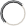 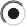 Who decides how the financial resources to facilitate the engagementprocess are shared?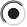 Who decides which health outcomes will be measured to inform theprocess?YesNoDon't KnowDoesn't ApplyDistribution of fundsWritten ObjectivesClear  Expectations forPartners' Roles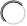 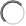 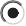 Clear Decision Making Process (e.g. Consensus vs. VotingConflict resolution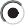 Conflict of Interest Paperwork